Построить 3D модель. Порядок построения:Построить контур сечения, использовать операцию «Вращение» («Заметание»). Построить шестиугольник. Вытянуть и обрезать тело, построенное согласно п. 1. На получившемся теле использовать операцию «Фаска».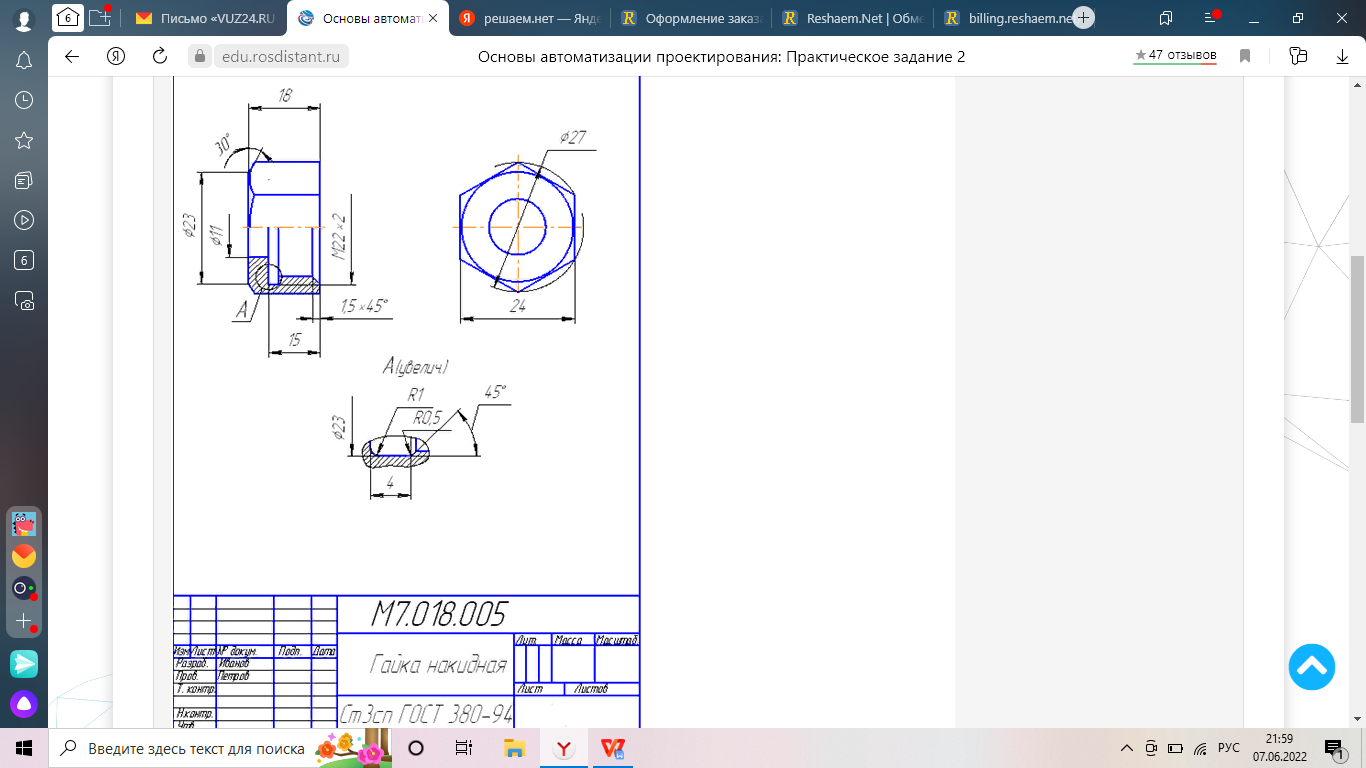 